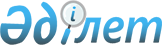 О применении судами некоторых норм гражданского процессуального законодательстваНормативное постановление Верховного Суда Республики Казахстан от 20 марта 2003 года N 2.
      Сноска. По всему тексту:

      слова "надзорной", "соответствующую надзорную", "о возбуждении надзорного производства по пересмотру обжалованных судебных актов", "в порядке судебного надзора", заменены соответственно словами "кассационной", "кассационную", "о передаче ходатайства с делом для рассмотрения в судебном заседании кассационной инстанции", "в кассационном порядке" в соответствии с нормативным постановлением Верховного Суда РК от 20.05.2016 № 3 (вводится в действие со дня первого официального опубликования).
      В связи с изменениями некоторых норм Гражданского процессуального кодекса Республики Казахстан (далее - ГПК) и необходимостью их единообразного применения в судебной практике пленарное заседание Верховного Суда Республики Казахстан постановляет: 
      1. Обратить внимание судов на необходимость неукоснительного соблюдения при рассмотрении каждого гражданского дела норм материального и процессуального права в целях вынесения судебного акта (решения, определения, постановления, судебного приказа), отвечающего принципу законности и критериям справедливости и разумности. 
      2. В соответствии со статьей 148 ГПК истцы обязаны в заявлениях указывать не только требования, но и подробно излагать существо нарушения или угрозу нарушения их прав, свобод и охраняемых законом интересов, обстоятельства, на которых основывают свои требования, а также доказательства, подтверждающие эти обстоятельства и требования. 
      Предъявляемые прокурором иски в государственных или общественных интересах либо интересах гражданина должны соответствовать требованиям, указанным в части третьей статьи 148 ГПК. 
      Предусмотренные статьями 151, 152, 272, 273, 277, 279 ГПК основания, по которым судом может быть отказано в принятии искового заявления, либо исковое заявление может быть возвращено заявителю или оставлено без рассмотрения, а производство по возбужденному гражданскому делу приостановлено либо прекращено, являются исчерпывающими. 
      Сноска. Пункт 2 с изменениями, внесенными нормативным постановлением Верховного Суда РК от 20.05.2016 № 3 (вводится в действие со дня первого официального опубликования).


      3. Исключен нормативным постановлением Верховного Суда РК от 30.12.2011 № 5 (вводится в действие со дня официального опубликования).
      4. Исключен нормативным постановлением Верховного Суда РК от 30.12.2011 № 5(вводится в действие со дня официального опубликования). 
      5. Исключен нормативным постановлением Верховного Суда РК от 19.01.2018 № 2 (вводится в действие со дня официального опубликования).


      6. Согласно части второй статьи 47 ГПК в предусмотренных законодательными актами случаях сторонами по делу могут быть и организации, не являющиеся юридическими лицами (например, в соответствии со статьей 286 ГПК - территориальная избирательная комиссия). 
      Под иностранными организациями следует понимать юридические лица (компании, фирмы, организации и т.п.), созданные в соответствии с законодательством соответствующего иностранного государства за пределами Республики Казахстан. Образованные в Республике Казахстан в соответствии с ее законодательством юридические лица, в том числе совместные предприятия и предприятия, полностью принадлежащие иностранному инвестору, иностранными организациями не являются. 
      Сноска. Пункт 6 с изменениями, внесенными нормативным постановлением Верховного Суда РК от 20.05.2016 № 3 (вводится в действие со дня первого официального опубликования).


      7. В случаях, предусмотренных подпунктами 1), 3), 4), 5) части второй статьи 34 ГПК, передача дела из производства одного суда в производство другого суда производится на основании вступившего в законную силу определения суда. Частные жалобы сторон на такие определения рассматриваются судом апелляционной инстанции. 
      При наличии предусмотренного подпунктом 2) части второй статьи 34 ГПК основания судья вышестоящего суда единолично, не извещая участвующих в деле лиц о месте и времени рассмотрения дела, выносит определение о подсудности дела конкретному суду. 
      В случае возникновения спора между судами о подсудности конкретного дела судья вышестоящего суда, не извещая участвующих в деле лиц о месте и времени его рассмотрения, и, не отменяя определение суда о направлении дела в производство другого суда, выносит определение о подсудности дела конкретному суду. 
      Определение суда апелляционной инстанции и определение судьи вышестоящего суда по вопросам подсудности обжалованию, опротестованию не подлежат.
      Сноска. Пункт 7 с изменениями, внесенными нормативными постановлениями Верховного Суда РК от 30.12.2011 № 5(вводится в действие со дня официального опубликования); от 20.05.2016 № 3 (вводится в действие со дня первого официального опубликования).


      8. В суде интересы истцов и ответчиков могут представлять их законные представители и лица, указанные в доверенности (представители по поручению). 
      Применительно к подпункту 6) статьи 58 ГПК под другими лицами, допускаемыми судом в качестве представителей, следует понимать лиц, не названных в подпунктах 1), 2), 3), 4), 5) этой статьи, но имеющих высшее юридическое образование и представляющих интересы стороны на основании письменной доверенности. Другие, имеющие высшее юридическое образование лица, также могут быть допущены судом по устному заявлению лица, участвующего в деле (доверителя), занесенному в протокол судебного заседания.
      В доверенности представителя должны быть перечислены те из предусмотренных частью первой статьи 60 ГПК процессуальных действий, которые представитель вправе совершать в суде от имени доверителя. 
      Если в выданной представителю доверенности не названы его конкретные полномочия, то представитель вправе совершать процессуальные действия (знакомиться с материалами дела, делать из них выписки, заявлять ходатайства, давать пояснения по существу спора и т.д.), кроме тех, на совершение которых в соответствии со статьей 60 ГПК ему должны быть предоставлены полномочия. 
      Выданный юридической консультацией или адвокатской конторой ордер предоставляет адвокату право представлять в суде интересы лица (знакомиться с материалами дела, делать из них выписки, заявлять ходатайства, давать пояснения по существу спора и т.д.), обратившегося за юридической помощью, но не заменяет доверенность и не предоставляет адвокату право на совершение процессуальных действий, предусмотренных частью первой статьи 60 ГПК. 
      Сноска. Пункт 8 с изменениями, внесенными нормативными постановлениями Верховного Суда РК от 30.12.2011 № 5(вводится в действие со дня официального опубликования); от 20.05.2016 № 3 (вводится в действие со дня первого официального опубликования).


      9. Суду надлежит уточнять предмет доказывания как в стадии подготовки дела к судебному разбирательству, так и в процессе рассмотрения дела по существу. 
      При оценке доказательств и решении вопроса об освобождении сторон от доказывания судам следует учитывать нормы, содержащиеся в части девятой статьи 73, части второй статьи 79 и части восьмой статьи 82 ГПК. 
      В соответствии со статьями 63, 64, 65, 66, 67, 68, 69, 70, 71, 72, 73 ГПК судам необходимо иметь в виду, что исследоваться в судебном заседании должны только те доказательства, которые имеют непосредственное отношение к предмету спора и в своей совокупности являются достаточными для установления обстоятельств дела, подтверждения или опровержения доводов сторон по существу спора. 
      Обстоятельства дела, которые по закону должны быть подтверждены определенными доказательствами (например, договором, если возникает спор по существенным условиям сделки), не могут подтверждаться никакими другими доказательствами.
      Сноска. Пункт 9 с изменениями, внесенными нормативным постановлением Верховного Суда РК от 20.05.2016 № 3 (вводится в действие со дня первого официального опубликования).


      10. В соответствии со статьей 158 ГПК определения судов о применении мер по обеспечению иска, названных в части первой статьи 156 ГПК, подлежат немедленному исполнению в порядке, предусмотренном для исполнения судебных решений. 
      Определения:
      о наложении ареста на деньги, иное имущество ответчика, хранящиеся в банке или организации, осуществляющей отдельные виды банковских операций, исполняются непосредственно банком или такой организацией; 
      о принятии мер обеспечения иска, предусмотренных подпунктами 2), 3), 4), 6) части первой статьи 156 ГПК, исполняются путем вручения под роспись лицу, обязанному воздержаться от действий, указанных судом в качестве мер по обеспечению иска; 
      о принятии меры обеспечения иска, предусмотренной подпунктом 5) части первой статьи 156 ГПК, исполняются государственным органом, организацией или должностным лицом, издавшим оспариваемый акт. Если обжалованный акт опубликован средством массовой информации, то определение суда о приостановлении действия такого акта подлежит публикации за счет истца в очередном номере средства массовой информации. 
      Сноска. Пункт 10 с изменениями, внесенными нормативными постановлениями Верховного Суда РК от 20.05.2016 № 3 (вводится в действие со дня первого официального опубликования); от 31.03.2017 № 2 (вводится в действие со дня первого официального опубликования).


      11. Специализированным межрайонным экономическим судам в соответствии со статьей 27 ГПК подсудны гражданские дела по имущественным спорам, независимо от цены иска, и по неимущественным спорам, сторонами в которых являются юридические лица, граждане, осуществляющие предпринимательскую деятельность без образования юридического лица (индивидуальные предприниматели), а также по корпоративным спорам за исключением дел, подсудность которых другому суду определена законом. 
      К корпоративным спорам, указанным в статье 27 ГПК, относятся споры, стороной которых являются коммерческая организация, ассоциация (союз) коммерческих организаций, ассоциация (союз) коммерческих организаций и (или) индивидуальных предпринимателей, некоммерческая организация, имеющая статус саморегулируемой организации в соответствии с законами Республики Казахстан, и (или) их акционеры (участники, члены, в том числе бывшие) (часть вторая статьи 23 ГПК). К таким спорам, в частности, можно отнести споры, связанные с совершением сделок с акциями, долями участия, споры между участниками товариществ, акционерами по вопросам деятельности таких товариществ и акционерных обществ.
      Сноска. Пункт 11 с изменениями, внесенными нормативными постановлениями Верховного Суда РК от 30.12.2011 № 5 (вводится в действие со дня официального опубликования); от 20.05.2016 № 3 (вводится в действие со дня первого официального опубликования); от 31.03.2017 № 2 (вводится в действие со дня первого официального опубликования).


      12. Обратить внимание судов на то, что иски о компенсации морального вреда или деловой репутации в денежном выражении при их подаче оплачиваются государственной пошлиной согласно подпункту 2) части первой статьи 104 ГПК и Кодекса Республики Казахстан "О налогах и других обязательных платежах в бюджет (Налоговый кодекс)", если истец в соответствии с законодательством не освобожден от уплаты государственной пошлины. При решении вопроса о возмещении по таким искам расходов по оплате помощи представителя судам надлежит исходить из требований, указанных в части первой статьи 113 ГПК, о том, что такие расходы не должны превышать десяти процентов от удовлетворенной части иска. 
      Сноска. Пункт 12 с изменениями, внесенными нормативным постановлением Верховного Суда РК от 20.05.2016 № 3 (вводится в действие со дня первого официального опубликования).


      12-1. В соответствии с частью первой статьи 164 ГПК подготовка гражданских дел к судебному разбирательству должна быть проведена не позднее пятнадцати рабочих дней со дня принятия искового заявления. В исключительных случаях, по делам особой сложности, кроме дел о взыскании алиментов, о возмещении вреда, причиненного повреждением здоровья, а также по случаю потери кормильца и по требованиям, вытекающим из трудовых правоотношений, по истечении срока, предоставленного для подготовки дела к судебному разбирательству, этот срок может быть продлен дополнительно на один месяц по определению судьи.
      В пределах указанного срока суд выполняет ряд процессуальных действий, в том числе обязывает ответчика представить в суд отзыв на исковое заявление (часть первая статьи 165 ГПК). Согласно части второй статьи 166 ГПК отзыв представляется в установленный судом срок, обеспечивающий возможность ознакомления с ним до начала судебного заседания.
      Исходя из указанных норм ГПК, разъяснить судам, что срок подачи отзыва устанавливается судом исходя из отдаленности проживания или местонахождения ответчика и других объективных причин, но в пределах срока, установленного для подготовки дела к судебному разбирательству (часть первая статьи 164 ГПК).
      Сноска. Нормативное постановление дополнено пунктом 12-1 в соответствии с нормативным постановлением Верховного Суда РК от 20.05.2016 № 3 (вводится в действие со дня первого официального опубликования).


      13. В случае отложения рассмотрения дела по основаниям, предусмотренным частью первой статьи 198 ГПК, рассмотрение дела в новом судебном заседании производится с соблюдением правил, установленных статьями 189, 190 и другими статьями ГПК. Полученные в предыдущих судебных заседаниях документы в предусмотренном статьей 208 ГПК порядке подлежат оглашению в том судебном заседании, в котором выносится решение по существу спора. 
      Отложение разбирательства дела допускается только по причине непредвиденных и чрезвычайных обстоятельств, препятствующих рассмотрению дела, в том числе невозможности рассмотрения дела в этом судебном заседании вследствие неявки по уважительным причинам кого-либо из лиц, участвующих в деле (часть первая статьи 198 ГПК), необходимости предоставления или истребования дополнительных доказательств по правилам статьи 73 ГПК, при предъявлении встречного иска в случае, предусмотренном частью второй статьи 153 ГПК. Приостановление производства по делу допускается также по причине непредвиденных и чрезвычайных обстоятельств, препятствующих рассмотрению дела, по основаниям, указанным в статьях 272 и 273 ГПК.
      Количество отложений судебного разбирательства, как правило, не должно превышать четырех раз.
      Сноска. Пункт 13 с изменениями, внесенными нормативными постановлениями Верховного Суда РК от 20.05.2016 № 3 (вводится в действие со дня первого официального опубликования); от 31.03.2017 № 2 (вводится в действие со дня первого официального опубликования).


      14. Ответчик вправе признать иск полностью или в части при подготовке дела к судебному разбирательству или до удаления суда в совещательную комнату, путем подачи письменного заявления в судах первой и апелляционной инстанций.
      Суд разъясняет ответчику правовые последствия сделанного заявления о признании иска, выясняет наличие либо отсутствие данных, могущих свидетельствовать о понуждении ответчика к признанию иска.
      Если ответчиком иск признан частично, то решение принимается по всем предъявленным требованиям после проведения судебного разбирательства и принятия признания иска судом. Исследование доказательств производится только в той части, в которой иск ответчиком не признан. При признании иска в части принятие решения в предварительном судебном заседании не представляется возможным ввиду необходимости исследования доводов сторон, доказательств, в связи с чем, необходимо назначение дела к судебному разбирательству.
      О принятии признания иска ответчиком полностью или в части либо о непринятии такого признания по основаниям, предусмотренным частью второй статьи 48 ГПК, указывается в решении или постановлении суда. Отдельное определение по данному вопросу не выносится.
      Сноска. Пункт 14 с изменениями, внесенными нормативными постановлениями Верховного Суда РК от 30.12.2011 № 5(вводится в действие со дня официального опубликования); от 20.05.2016 № 3 (вводится в действие со дня первого официального опубликования).


      15. Если истцом в одном заявлении или судом в одном производстве соединены требования, для одних из которых установлен сокращенный, а для других общий двухмесячный срок рассмотрения, то дело подлежит рассмотрению в срок до двух месяцев со дня окончания подготовки дела к судебному разбирательству. 
      Срок рассмотрения дел о признании гражданина безвестно отсутствующим или объявлении гражданина умершим следует исчислять со дня окончания трехмесячного срока после публикации соответствующего объявления. При этом в срок рассмотрения дела подлежит зачету время со дня поступления в суд заявления и до дня публикации объявления о возбуждении дела этой категории. 
      Днем окончания срока рассмотрения дела считается день вынесения судом решения либо определения о прекращении производства по делу или определения об оставлении заявления без рассмотрения. 
      Сноска. Пункт 15 с изменением, внесенным нормативным постановлением Верховного Суда РК от 20.05.2016 № 3 (вводится в действие со дня первого официального опубликования).


      16. Если должником в течение десяти рабочих дней со дня получения копии судебного приказа или со дня, когда ему стало известно о его вынесении, будут направлены в суд возражения против заявленного требования, то судья обязан в срок, не позднее трех рабочих дней, вынести определение об отмене судебного приказа либо об отказе в его отмене. Если срок на подачу таких возражений пропущен ответчиком по уважительным причинам, то, в соответствии со статьей 126 ГПК, он может быть восстановлен.
      Если отмененный судебный приказ был направлен на исполнение или выдан взыскателю, то такой судебный приказ судом отзывается. 
      Сноска. Пункт 16 с изменением, внесенным нормативным постановлением Верховного Суда РК от 20.05.2016 № 3 (вводится в действие со дня первого официального опубликования).


      17. В порядке заочного производства в начатом судебном заседании дело может быть рассмотрено судом только при наличии совокупности указанных в части первой статьи 256 ГПК оснований. 
      Применительно к части первой статьи 264 ГПК под судом, вынесшим заочное решение, следует понимать судью, председательствовавшего в судебном заседании при рассмотрении дела. В исключительных случаях (прекращение полномочий, отпуск, длительная (свыше 10 дней) нетрудоспособность или командировка судьи) заявление об отмене заочного решения может быть рассмотрено другим судьей этого суда. 
      Если ответчик явился в судебное заседание, но до его окончания самовольно покинул зал судебного заседания, то суд может продолжить разбирательство дела, а вынесенное в таком заседании решение не считается заочным. 
      Если по ходатайству истца разбирательство дела судом откладывалось из-за неявки ответчика в предыдущее заседание суда, и ответчик повторно не явился в судебное заседание, то суд вправе рассмотреть дело в порядке заочного производства. 
      Сноска. Пункт 17 с изменением, внесенным нормативным постановлением Верховного Суда РК от 20.05.2016 № 3 (вводится в действие со дня первого официального опубликования).


      18. В соответствии с частью первой статьи 401 ГПК судебные акты судов первой инстанции могут быть обжалованы сторонами и другими участвующими в деле лицами или опротестованы прокурором в апелляционном порядке. 
      Лица, не привлеченные к участию в деле, вправе подать апелляционную жалобу только в том случае, если в отношении их прав и обязанностей суд принял решение. 
      Сноска. Пункт 18 с изменением, внесенным нормативным постановлением Верховного Суда РК от 20.05.2016 № 3 (вводится в действие со дня первого официального опубликования).


      19. Предусмотренный частью третьей статьи 403 ГПК срок на подачу апелляционной жалобы (протеста) на решение суда следует исчислять со дня вынесения решения в окончательной форме, за исключением случаев, установленных ГПК, а для лиц, не участвовавших в судебном разбирательстве, со дня направления им копии решения.
      В соответствии со статьей 264 ГПК особенность исчисления срока подачи апелляционной жалобы на заочное решение состоит в том, что жалоба может быть подана по истечении пяти рабочих дней со дня получения ответчиком копии заочного решения, если в этот срок им не подавалось заявление об отмене заочного решения. Если же ответчиком подавалось заявление об отмене заочного решения, то апелляционная жалоба может быть подана им в течение одного месяца со дня вынесения судом первой инстанции определения об отказе в удовлетворении этого заявления. 
      Сноска. Пункт 19 с изменениями, внесенными нормативными постановлениями Верховного Суда РК от 29.12.2012 № 6 (вводится в действие со дня официального опубликования); от 20.05.2016 № 3 (вводится в действие со дня первого официального опубликования).


      20. В апелляционном порядке не подлежат обжалованию (опротестованию): 
      судебные приказы;
      определения судов первой инстанции, обжалование которых не предусмотрено нормами ГПК или которые не препятствуют дальнейшему движению дела;
      решения судов первой инстанции о выдворении иностранца или лица без гражданства за пределы Республики Казахстан.
      Сноска. Пункт 20 с изменениями, внесенными нормативными постановлениями Верховного Суда РК от 20.05.2016 № 3 (вводится в действие со дня первого официального опубликования); от 31.03.2017 № 2 (вводится в действие со дня первого официального опубликования).


      21. Заявления участвующих в деле лиц о восстановлении срока на подачу апелляционной (частной) жалобы, протеста подлежат рассмотрению судом первой инстанции в судебном заседании по правилам, установленным статьей 126 ГПК. 
      Определение суда об отказе в восстановлении срока на подачу апелляционной (частной) жалобы может быть обжаловано, опротестовано в сроки, предусмотренные частью первой статьи 429 ГПК. 
      Сноска. Пункт 21 с изменениями, внесенными нормативным постановлением Верховного Суда РК от 20.05.2016 № 3 (вводится в действие со дня первого официального опубликования).


      22. В соответствии со статьями 412, 413 ГПК суд апелляционной инстанции по имеющимся в деле и дополнительно представленным материалам проверяет законность и обоснованность решения суда первой инстанции в полном объеме. 
      Под полным объемом проверки решения суда следует понимать то, что проверяется правильность установления судом первой инстанции фактических обстоятельств дела, применения или толкования норм материального и процессуального права. 
      Сноска. Пункт 22 с изменениями, внесенными нормативным постановлением Верховного Суда РК от 20.05.2016 № 3 (вводится в действие со дня первого официального опубликования).


      23. По предусмотренным статьями 198, 272, 273, 277, 279 ГПК основаниям суд апелляционной инстанции вправе отложить разбирательство дела, приостановить или прекратить производство по делу, оставить заявление без рассмотрения, о чем выносит соответствующее определение. 
      Сноска. Пункт 23 с изменениями, внесенными нормативным постановлением Верховного Суда РК от 20.05.2016 № 3 (вводится в действие со дня первого официального опубликования).


      24. Суд апелляционной инстанции вправе принять к рассмотрению вновь представленные документы и материалы только в том случае, если эти документы и материалы не были представлены суду первой инстанции по уважительным причинам или ходатайство об оказании содействия в их истребовании и исследовании в судебном заседании было отклонено судом первой инстанции. 
      Представление стороной в суд апелляционной инстанции доказательств, которые она без уважительных причин в соответствии со статьями 72 и 73 ГПК не представила суду первой инстанции, исключает возможность их принятия и исследования судом апелляционной инстанции и расценивается как процессуальное упущение стороны. В случае, предусмотренном частью второй статьи 404 ГПК, доказательства могут быть представлены суду апелляционной инстанции.
      Сноска. Пункт 24 с изменениями, внесенными нормативным постановлением Верховного Суда РК от 20.05.2016 № 3 (вводится в действие со дня первого официального опубликования).


      25. Суд апелляционной инстанции в пределах заявленного иска может устанавливать новые факты на основании принятых к исследованию вновь представленных стороной доказательств, если другие участвующие в деле лица высказали свое мнение по этим доказательствам в отзыве на апелляционную жалобу (протест) или в заседании суда апелляционной инстанции. В этих случаях суд апелляционной инстанции изменяет решение суда первой инстанции или отменяет его и выносит по делу новое решение. 
      Суд апелляционной инстанции на основании полно, всесторонне и объективно исследованных материалов гражданского дела вправе не только заново установить обстоятельства, имеющие значение для дела, но и сделать выводы о доказанности или недоказанности тех или иных обстоятельств, правильно применить нормы материального или процессуального права либо применить аналогию закона или аналогию права. 
      Сноска. Пункт 25 с изменениями, внесенными нормативным постановлением Верховного Суда РК от 29.12.2012 № 6 (вводится в действие со дня официального опубликования).


      26. Если при рассмотрении дела суд апелляционной инстанции установит, что судом первой инстанции допущены нарушения, предусмотренные частью второй статьи 427 ГПК, то, он выносит постановление об изменении решения суда первой инстанции или о его отмене и разрешает спор по существу.
      При наличии оснований, предусмотренных статьей 277 и подпунктами 2), 3), 4), 5), 9) и 10) статьи 279 ГПК, суд апелляционной инстанции отменяет решение полностью или частично и прекращает производство по делу либо оставляет заявление без рассмотрения. Определения суда апелляционной инстанции, вынесенные по указанным основаниям, могут быть обжалованы и опротестованы в кассационном порядке.
      Сноска. Пункт 26 с изменениями, внесенными нормативными постановлениями Верховного Суда РК от 30.12.2011 № 5 (вводится в действие со дня официального опубликования); от 29.12.2012 № 6  (вводится в действие со дня официального опубликования); от 20.05.2016 № 3 (вводится в действие со дня первого официального опубликования); от 31.03.2017 № 2 (вводится в действие со дня первого официального опубликования).


      27. Исключен нормативным постановлением Верховного Суда РК от 29.12.2012 № 6 (вводится в действие со дня официального опубликования).
      27-1. Лицо, подавшее апелляционную жалобу, вправе отказаться от нее до вынесения судом апелляционной инстанции постановления или отозвать ее в суде первой инстанции. Прокурор вправе отозвать протест до вынесения судом апелляционной инстанции постановления.
      О принятии отказа от апелляционной жалобы суд апелляционной инстанции выносит определение, которым прекращает апелляционное производство, если решение не обжаловано другими лицами или не опротестовано вышестоящим прокурором (часть вторая статьи 409 ГПК).
      В случае отзыва жалобы, протеста суд выносит определение о возвращении, которое обжалованию и опротестованию не подлежит.
      Сноска. Нормативное постановление дополнено пунктом 27-1 в соответствии с нормативным постановлением Верховного Суда РК от 30.12.2011 № 5(вводится в действие со дня официального опубликования); в редакции нормативного постановления Верховного Суда РК от 20.05.2016 № 3 (вводится в действие со дня первого официального опубликования).


      27-2. Исключен нормативным постановлением Верховного Суда РК от 20.05.2016 № 3 (вводится в действие со дня первого официального опубликования).
      27-3. Исключен нормативным постановлением Верховного Суда РК от 20.05.2016 № 3 (вводится в действие со дня первого официального опубликования).
      28. В соответствии с частью первой статьи 434 ГПК вступившие в законную силу судебные акты местных и других судов, в случае соблюдения апелляционного порядка их обжалования, а также судебные акты специализированной судебной коллегии Верховного Суда Республики Казахстан, могут быть пересмотрены в кассационном порядке по ходатайствам, поданным сторонами и их представителями, другими лицами, участвующими в деле. Согласно части второй статьи 441 ГПК лица, не привлеченные к участию в деле, вправе обжаловать названные судебные акты только в том случае, если этими актами разрешен вопрос об их правах и обязанностях.
      Сноска. Пункт 28 в редакции нормативного постановления Верховного Суда РК от 20.05.2016 № 3 (вводится в действие со дня первого официального опубликования).


      29. Согласно части первой статьи 436 ГПК ходатайство может быть подано (протест внесен) в течение шести месяцев со дня вступления в законную силу обжалованного (опротестованного) судебного акта. Шестимесячный срок на подачу ходатайства (протеста) исчисляется со дня вступления судебного акта в законную силу по правилам, предусмотренным статьей 431 ГПК.
      Если вступившие в законную силу судебные акты судом кассационной инстанции изменены или отменены с вынесением нового решения, то срок обжалования такого постановления следует исчислять со дня его вынесения.
      Ходатайство, поданное с пропуском шестимесячного срока и без ходатайства о его восстановлении, в соответствии с подпунктом 3) части первой статьи 442 и подпунктом 3) части первой статьи 444 ГПК возвращается лицу, его подавшему.
      Если при рассмотрении ходатайства, к которому приобщено ходатайство о восстановлении пропущенного срока на его подачу, будет установлено, что отсутствуют предусмотренные частью пятой статьи 438 ГПК основания для пересмотра вступившего в законную силу судебного акта, то в соответствии с подпунктом 3) части первой статьи 442 и подпунктом 3) части первой статьи 444 ГПК выносится постановление о возвращении ходатайства.
      В случае подачи в Генеральную прокуратуру Республики Казахстан в пределах шестимесячного срока ходатайства о внесении протеста в кассационную инстанцию, но фактического внесения прокурором протеста с нарушением срока, указанный срок в соответствии с частью четвертой статьи 436 ГПК продлевается судом кассационной инстанции.
      Если по результатам рассмотрения ходатайства, поданного с нарушением шестимесячного срока и содержащего ходатайство о его восстановлении, вынесено постановление о возбуждении кассационного производства по пересмотру обжалованных судебных актов, то суд кассационной инстанции в судебном заседании разрешает вопрос о восстановлении этого срока в порядке, предусмотренном частью третьей статьи 450 ГПК. В аналогичном порядке суд кассационной инстанции рассматривает вопрос о восстановлении срока подачи протеста прокурором. Срок подачи ходатайства (протеста), пропущенный по неуважительным причинам, восстановлению не подлежит, а ходатайство (протест) возвращается без рассмотрения.
      Сноска. Пункт 29 в редакции нормативного постановления Верховного Суда РК от 20.05.2016 № 3 (вводится в действие со дня первого официального опубликования).


      30. К существенным нарушениям, позволяющим в соответствии с частью пятой статьи 438 ГПК пересматривать в кассационном порядке вступившие в законную силу судебные акты, следует относить перечисленные в части первой статьи 366 ГПК нарушения норм процессуального права. Неправильное применение норм материального права может быть отнесено к существенному нарушению только в том случае, если в результате этого судом неправильно разрешено дело. 
      Правильный по существу судебный акт не может быть пересмотрен в кассационном порядке по формальным соображениям. Под формальными соображениями следует понимать допущенные судом при рассмотрении дела нарушения, которые не охватываются частью четвертой статьи 427 ГПК или не свидетельствуют о неправильном применении судом норм материального права. 
      Суд кассационной инстанции не вправе изменить или отменить вступивший в законную силу судебный акт на основании представленных стороной доказательств, не исследовавшихся судом первой или апелляционной инстанции. При наличии соответствующих оснований такой судебный акт может быть пересмотрен по вновь открывшимся обстоятельствам. 
      Сноска. Пункт 30 с изменениями, внесенными нормативным постановлением Верховного Суда РК от 20.05.2016 № 3 (вводится в действие со дня первого официального опубликования).


      31. В соответствии с частью пятой статьи 35 ГПК коллегиальный состав суда кассационной инстанции должен состоять из нечетного (не менее трех) числа судей. 
      Поскольку перечень существенных нарушений норм процессуального права, указанный в статье 427 ГПК, является исчерпывающим, то рассмотрение судом кассационной инстанцией дела в коллегиальном составе, состоящим из четного числа судей, само по себе не влечет отмену вынесенного таким составом суда постановления. 
      Сноска. Пункт 31 с изменениями, внесенными нормативными постановлениями Верховного Суда РК от 29.12.2012 № 6 (вводится в действие со дня официального опубликования); от 20.05.2016 № 3 (вводится в действие со дня первого официального опубликования).


      32. Подача ходатайства на судебный акт, которым вынесенные по делу судебные акты отменены с направлением дела на новое судебное рассмотрение в суд первой инстанции, является процессуальным действием. При истребовании такого дела должностными лицами, обладающими правом внесения представления или протеста, суд первой инстанции в соответствии со статьей 198 ГПК откладывает его рассмотрение до разрешения ходатайства. 
      Сноска. Пункт 32 с изменениями, внесенными нормативными постановлениями Верховного Суда РК от 30.12.2011 № 5 (вводится в действие со дня официального опубликования); от 20.05.2016 № 3 (вводится в действие со дня первого официального опубликования).


      33. Исполнение вступивших в законную силу судебных актов может быть приостановлено перечисленными в статье 448 ГПК должностными лицами только в том случае, если по поступившему ходатайству истребовано из суда гражданское дело. 
      Сноска. Пункт 33 в редакции нормативного постановления Верховного Суда РК от 22.12.2008 № 19 (порядок введения в действие см. п. 2 ); с изменениями, внесенными нормативными постановлениями Верховного Суда РК от 30.12.2011 № 5(вводится в действие со дня официального опубликования); от 20.05.2016 № 3 (вводится в действие со дня первого официального опубликования).


      34. Исключен нормативным постановлением Верховного Суда РК от 22.12.2008 № 19 (порядок введения в действие см. п. 2).
      35. Разглашение содержания особого мнения судьи апелляционной и кассационной инстанции не допускается. С особым мнением вправе ознакомиться суд кассационной инстанции при рассмотрении данного дела.
      Сноска. Пункт 35 в редакции нормативного постановления Верховного Суда РК от 20.05.2016 № 3 (вводится в действие со дня первого официального опубликования).

      36. (Утратил силу нормативным постановлением Верховного Суда РК от 25 декабря 2007 года N 12 (вводится в действие со дня официального опубликования).

      37. (Утратил силу нормативным постановлением Верховного Суда РК от 25 декабря 2007 года N 12 (вводится в действие со дня официального опубликования).

      38. (Утратил силу нормативным постановлением Верховного Суда РК от 25 декабря 2007 года N 12 (вводится в действие со дня официального опубликования).

      39. (Утратил силу нормативным постановлением Верховного Суда РК от 25 декабря 2007 года N 12 (вводится в действие со дня официального опубликования).


      40. По аналогии со статьей 270 ГПК суд кассационной инстанции вправе по установленным в судебном заседании фактам нарушения законности вынести частное определение в адрес соответствующих государственных органов, организаций, должностных лиц, которые обязаны в месячный срок сообщить суду о принятых мерах. 
      Сноска. Пункт 40 с изменением, внесенным нормативным постановлением Верховного Суда РК от 20.05.2016 № 3 (вводится в действие со дня первого официального опубликования).


      41. В связи с принятием настоящего нормативного постановления признать утратившим силу постановление Пленума Верховного Суда Республики Казахстан от 30 июня 2000 года N 9 "О применении судами некоторых норм гражданского процессуального законодательства" с изменениями, внесенными постановлением Пленума Верховного Суда Республики Казахстан от 30 октября 2000 года N 15. 
      42. Согласно статье 4 Конституции Республики Казахстан настоящее нормативное постановление включается в состав действующего права, а также является общеобязательным и вводится в действие со дня официального опубликования. 
					© 2012. РГП на ПХВ Республиканский центр правовой информации Министерства юстиции Республики Казахстан
				
      Председатель
Верховного Суда Республики Казахстан
Судья Верховного Суда
Республики Казахстан,
секретарь пленарного заседания
